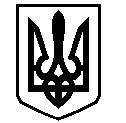 У К Р А Ї Н АВАСИЛІВСЬКА МІСЬКА РАДАЗАПОРІЗЬКОЇ ОБЛАСТІР О З П О Р Я Д Ж Е Н Н Яміського голови18 лютого  2016                                                                                         № 23Про скликання  виконавчого комітету Василівської  міської ради  	Відповідно до ст. 42, 53 Закону України «Про місцеве самоврядування в Україні»Скликати   засідання  виконавчого  комітету Василівської міської ради Запорізької області  23 лютого 2016 року о 14-00 годині  в приміщенні  Василівської міської ради за адресою: м.Василівка, вул.Чекістів, 1.Включити до порядку денного засідання виконавчого комітету міської ради  питання:Про реформування медичної служби на засадах сімейної медицини.Інформує – Джуган І.В. – головний лікар КЗ «Василівський Центр первинної медико-санітарної допомоги».Про розгляд звіту про виконання міського бюджету за 2015 рік;Про розгляд заяви приватного підприємства «Експрес-Аптека»;Про погодження Програми  проведення розрахунку компенсаційних виплат за пільгове перевезення окремих категорій громадян  за рахунок міського бюджету та погодження  Типового договору про виплату компенсації за пільгове перевезення окремих категорій громадян на 2016 рік;Про внесення змін в рішення виконавчого комітету Василівської міської ради від 22 грудня 2015 року № 129 «Про встановлення вартості харчування дітей у комунальних  дошкільних навчальних закладах міста за один дітодень на 2016 рік».Доповідає – Карєва Т.О. – заступник  міського голови з питань діяльності виконавчих органів ради, начальник відділу економічного розвитку  виконавчого апарату міської радиПро затвердження переліку документів для розгляду заяв про призначення опіки та піклування;Про погодження міської Програми «Підтримка розвитку дитячої творчості на 2016 рік»;Про погодження Програми оздоровлення та відпочінку дітей міста Василівка на 2016 рік; Про присвоєння поштової адреси житловому будинку за адресою: м. Василівка, вул.Зарічна буд.27 ;Про присвоєння поштової адреси11/20 житлового будинку за адресою: м. Василівка, вул. Берегова буд.37/2; Про постановку на квартирний облік Пархоменка О.В.;Про постановку на квартирний облік Луньова С.В.; Про надання матеріальної допомоги. Доповідає – Джуган Н.В. – заступник  міського голови з питань діяльності виконавчих органів ради, начальник відділу з гуманітарних питань  виконавчого апарату міської радиПро погодження робіт по видаленню дерев на автодорозі місцевого значення в межах та за межами м.Василівка;Про виділення дров мешканцям м.Василівка;Про внесення змін в рішення виконавчого комітету Василівської міської ради від 22.12.2015 р. № 153 «Про створення конкурсного  комітету з визначення автомобільного перевізника на автобусному маршруті загального користування в м.Василівка»;Доповідає - Борисенко Ю.Л. – заступник міського голови з питань діяльності виконавчих органів ради, начальник відділу комунального господарства та містобудування  виконавчого апарату міської ради.Про погодження Програми «Влада і громада» на 2016 рік;Про утоврення Василівського міського центру фізичного здоровя населення «Спорт для всіх».Доповідає – Мандичев О.Г. – секретар ради.Різне.Міський голова                                                                                                 Л.М.Цибульняк